Problem 1: Consider a traffic analysis zone (TAZ) that is located in a suburban area of a city. The population and income data for the zone are as follows:	Number of dwelling units: 60 (20% have 1 car, rest have 2+)	Average income per dwelling unit: $44,000 for 1 car for 2+ carsDetermine the number of trips per day generated in this zone.Problem 2:  A multiple regression analysis shows the following relationship for the number of trips per household:; Where  are the persons per household and autos per household respectively?	If a particular TAZ contains 250 households with an average of 4 persons and 2 autos for each household, determine the average number of trips per day in that zone.Problem 3: Consider a roadway segment highlighted in red box in the following figure. Traffic counts (AADT) can be seen as 41,500 in 2018. Estimate AADT of the segment in 2040 considering traffic growth 2%.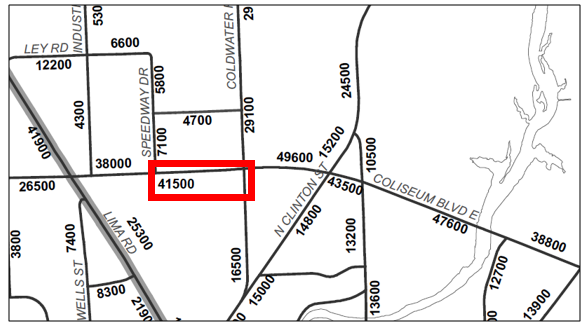 Problem 4: In TAZ 235, you have following socioeconomic data;	Households (HH): 23,000	Average Annual Income per HH: $30,000	Average cars per HH: 1.4	Size (Average number of people per HH): 2.1	Average number of workers per HH: 1.4	Total Office Space: 2,000,000 ft^2	Total Retail Space: 5,000,000 ft^2Estimate zone productions?Problem 5:Number of trips per household size by auto ownership obtained from regional study can be seen below:Forecasted number of households in the same study zone by auto ownership and size can also be seen below.Estimate total trip generated from that zone?Problem 6: Balance trip production and attractions for the following scenario.Problem 7: Travel characteristics between two zones can be seen in following table.Trip distribution: total of 12,450 trips going from A to BAuto ownershipAuto ownershipAuto ownershipAuto ownershipAuto ownershipAuto ownership00112+2+HHTripsHHTripsHHTripsHousehold size1120025202560614454130Household size2874209834569676592120165Household size3+421113725898026864233704Auto ownershipAuto ownershipAuto ownership012+Household size1251253Household size232175254Household size3+1089512Unbalanced NHB TripsUnbalanced NHB TripsNHB ProductionsNHB Attractions110024022004003300160Total600800VariableAutoTransit-0.46-0.07203086C320100